Einladung zum Kaffeekränzchen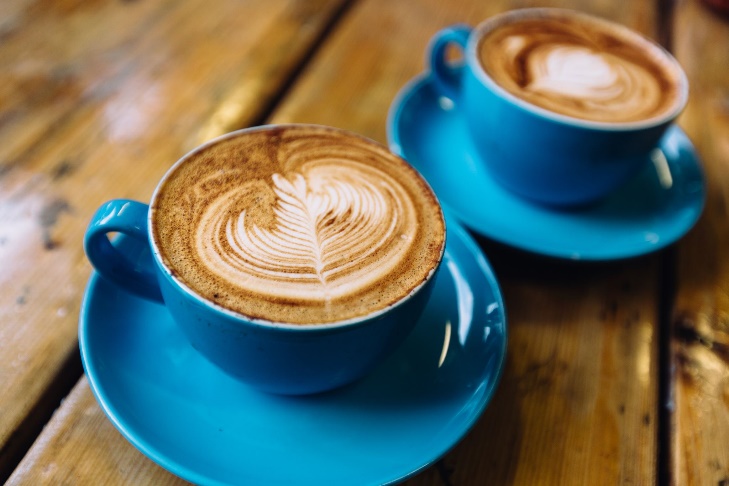 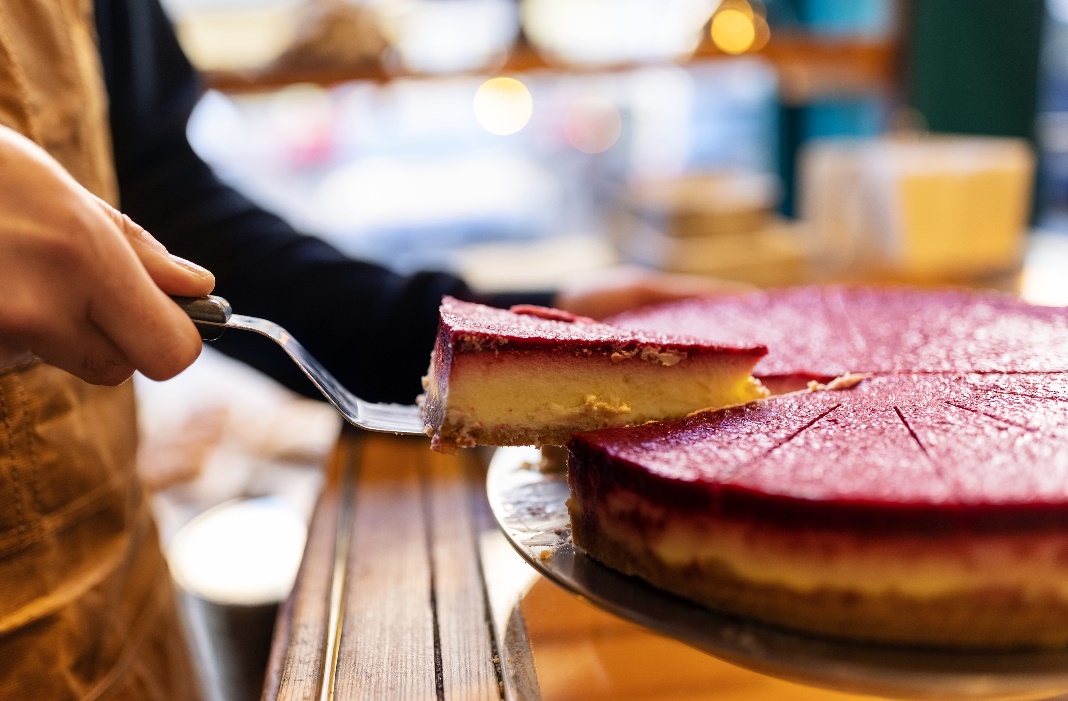 Am Freitag, 25. Oktober 2024 sind alle Senioren*innen zu einem gemütlichen Beisammensein ins Cafe` St. Walburg eingeladen.                                                                                  Wir treffen uns dort ab 15:45 Uhr zu Kaffee und Kuchen.Der KVW - Ortsausschuss von Antholz Niedertal freut sich auf eurer Kommen.